ПроектГрафика проведения ВПР - 2020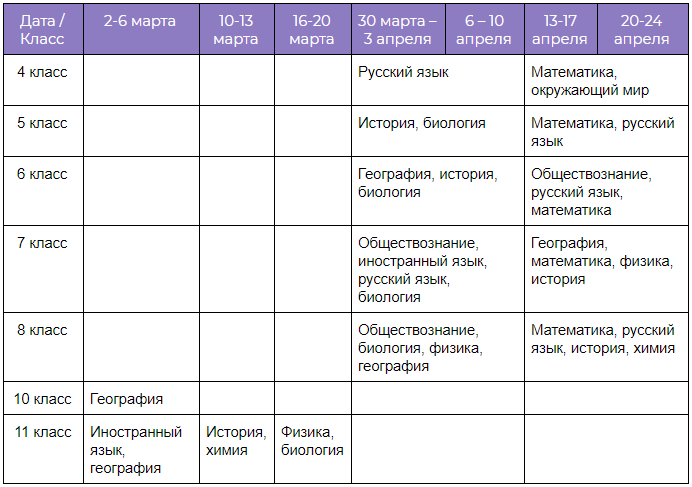 